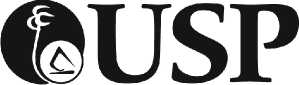 Library 		  2012 BibliographyAAgarwal, RK, Agarwal, H, Prasad, S & Kumar, A 2011, ‘Studies on the effect of picolines  on the stereochemistry of lanthanide (III) nitrate coordination compounds of 4[N-Furfural)amino] antipyrine semicarbazone and antibacterial activities’, Journal of the Korean Chemical Society, vol. 55, no. 4, pp. 594-602.Agarwal, RK, Prasad, S & Singh, U 2012, ‘A review of lanthanide coordination compounds : synthesis, characterization and biochemical aspects’, International Journal of Chemistry, vol. 1, no. 2, pp.264-80.Ahmed, MR 2012, ‘Blade sections for wind turbine and tidal current turbine applications – current status and future challenges’, International Journal of Energy Research, vol. 36, no. 7, pp. 829-44.Ahmed, MR, Faizal, M & Lee, Y-H, 2011 ‘Employing multiple arrays of savonius rotors for maximum energy extraction from the orbital motion in ocean waves’, International Conference of WREC-Asia & SuDBE2011, Chongqing, China 28-31 October.Anae, N 2012, ‘Strange disclosures’, Australian Humanities Review, Issue. 52.Azid, SI & Kumar, S 2012, ‘Monitoring and operation of intelligent home system using passwork protected sms service’, Journal of Intelligence Systems, vol.2, Iss.1, pp. 10-3.Azid, SI & Kumar, S 2011, ‘Analysis and performance of a low cost sms based home security system’, International Journal of Smart Home, vol. 5, no. 3, pp. 15-24.Assaf, MH 2011, ‘RFID for optimization of public transportation system’, paper presented at ISSNIP 2011 – The Seventh International Conference on Intelligent Sensors, Sensor Networks and Information Processing, Adelaide, Australia.BBelwal, R, Tamiru, M & Singh, G 2011, ‘ Microfinance and sustained economic improvement: women small-scale entrepreneurs in Ethiopia’, Journal of International Development, vol.24, Issue. 1, pp. 84-99.Bridges, DS & Havea, RS 2012, ‘Square roots and powers in constructive banach algebra theory’, Lecture Notes in Computer Science, vol. 7318, pp. 68-77.Bradley, M, Cassez, F, Fehnker, A, Given-Wilson, T & Huuck, R 2012, ‘High performance static analysis for industry’, paper presented at Tools for Automatic Program Analysis, Villa Le Cercle (Centre International de Deauville ), Deauville, France, 14 September.Brodie, G and Barker, GM 2011, ‘Introduced land snails in the Fiji Islands: are there risks involved’, Island Invasives: Eradication and Management: Proceedings of the International Conference on Island invasives, Occassional paper of the IUCN Species Survival Commission, No.42.CCandy, I, Stephens, M., Hancock, J & Waghorn, R 2011, ‘Palaeoenvironments of human occupation: the stable isotopic record of terrestrial carbonates’, in Ashton, N, Lewis, S, Stringer, C (eds), The Ancient Human Occupation of Britai, Vol.14, Developments in Quaternary Science Elsevier, pp. 23–7.   Chand, A 2011, ‘Dovetailing customary law dispute resolution system with parliament law dispute resolution system in Fiji’, Asia Pacific Journal of Research in Business Management, vol. 2, Iss. 10, pp. 102-11.
Chand, K, Ram, RK & Ahmed, MR 2011, ‘A novel surge wave energy conversion device; the wave-wheel’, International Conference of WREC-Asia & SuDBE2011, Chongquing, China 28-31 October.Chand, R 2011, ‘English use among South Pacific islanders at the University of the South Pacific’, Staff and Educational Development International, vol. 15, no. 2, pp. 73-90.Chandra, VV & Ahmed, MR 2011, ‘Wind effect on cooling load estimation’, International Conference of WREC-Asia & SuDBE2011, Chongqing, China 28-31 October.Clements, C, Bonito,V, Grober-Dunsmore & R, Sobey, M 2012, ‘Effects of small, Fijian community-based marine protected areas on exploited reef fishes’, Marine Ecology Progress Series, vol. 449, pp. 233-43.DDas, SR, Biswas, SN, Groza, V & Assaf, MH 2012, ‘Aliasing-free space compaction in VLSI with cascade of two-input OR/NOR logic’, International Journal of Research and Reviews in Computer Science,vol. 3, no.1, pp. 1361-66.Duffy, C, Seeto, J & Trnski, T 2011, ‘Review of records of sawfishes (Chondrichthyes: Pristidae) from Fiji, with deletion of Pristis zijsron Bleeker, 1851 and Pristis sp. From fauna’, Zootaxa, vol. 3115, pp. 65-7.Durutalo, AL 2012, ‘Pacific Islands Diaspora Groups and Foreign Policy’, in Headley, J, Reitzig, A & Burton J (eds.), Public Participation in Foreign Policy, Palgrave Macmillan, Hampshire.  EEbenebe, AA, Achari, SR, Chand, N, Krishna, AA & Baleisuva, S 2011, ‘The cabbage webworm (Hellula undalis) on tickweed (Cleome viscose) in Samoa’, The South Pacific Journal of Natural and Applied Sciences, vol. 29, no. 1-6Edge, M 2011, ‘Convergence after the collapse: the ‘catastrophic’ case of Canada’, Media, Culture & Society, vol. 33, no. 8, pp. 1266-78.Edge, M 2012, ‘Not dead yet: newspaper company annual reports show chains still profitable’, paper presented at the Association for Education in Journalism and Mass Communication Annual Convention, Chicago, 9-12 August.Edge, M 2011, ‘An accidental success story: the forced diversification of Quebecor media’, Journal of Media Business Studies, vol. 8, no. 3, pp. 69-87.Elevitch, CR & Thaman, RR 2011, ‘Specialty crops for Pacific Islands’, Permanent Agriculture Resource, Hawaii.FFaasisila, J, Jowitt, A & Dudley, W 2011, ‘Surviving a tsunami: dealing with disaster : lessons from the Samoa Tsunami 29.09.09’, Read Pacific Ltd, Auckland, New Zealand.Faka’osi, T & Thaman, R 2011, ‘Tonga’, in Moorhead, A (ed.), Forests of the Pacific Islands: foundation for a sustainable future, SPC, Suva, Fiji.Faizal, M & Ahmed, MR 2012, ‘Experimental studies on a corrugated plate heat exchanger for small temperature difference applications’, Experimental Thermal and Fluid Science, vol. 36, pp. 242-8.Fehnker, A,  van Glabbeek, R, Hofner, P, McIver, A, Portmann, M & Tan WL 2012, ‘A process algebra for wireless mesh networks’, paper presented at European Symposium on Programming (ESOP), Tallinn, Estonia, 24 March -1 April.Finau, G, Kuma, C, Prasad, A & Ravono, M 2012, ‘Simple as ABC? : an examination of activity based costing (ABC) implementation in Fiji’, The Fiji Accountants: journal of the Fiji Institute of Accountants, January, pp. 21-3.Fraenkal, J 2011, ‘Melanesia in review: issues and events, 2010’, The Contemporary Pacific, vol.23, no.2, pp. 446-76.GGale, SJ & Penny, DA 2012, ‘Clastic spring sediments: a tool for palaeoflood reconstruction?’ Zeitschrift für Geomorphologie, vol. 56, pp.387–400. Gale, S & Hoare, PG 2012, ‘Quaternary sediments: petrographic methods for the study of unlithified rocks’, Blackburn Press, New Jersey. Gale, S & Hoare, PG 2012, ‘The stratigraphic status of the Anthropocene’, The Holocene, vol. 22, no. 9.Goundar, JN & Ahmed, MR, Lee, Y-H 2012, ‘Numerical and experimental studies on hydrofoils for marine current turbines’, Renewable Energy, vol. 42, pp. 173-9.Goundar, JN & Ahmed, MR 2011, ‘Experimental and numerical studies on hydrofoils for horizontal axis tidal current turbine blades’, International Conference of WREC-Asia & SuDBE2011, Chongqing, China 28-31 October.Gopalan, RD,  Del Borgos, MP, Bergman, YE, Unabia, S, Mulder, RJ, Wilce, MCJ, Wilce, JA, Aguilar, M-I & Perlmutter, P 2012, ‘Conformational stability studies of a stapled hexa-β3-peptide library’, Organic & Biomolecular Chemistry, vol.10, pp. 1802-6.HHereniko,V & Stevenson, K (eds.) 2012, ‘Hidden treasures: contemporary Pacific art from the oceania centre collection’, USP Press, Suva, Fiji.JJayaraman, TK & Choong, C-K 2012, Economic integration in the Indian subcontinent: a study of macroeconomic independence, Working paper no. 2012/01, School of Economics, The University of the South Pacific, Suva, Fiji.Jayaraman, TK, Boodhoo, R & Tari, P 2012, Institutional mechanisms for ensuring better monetary and fiscal policies coordination in small island developing states: two case studies, Working paper no. 2012/04, School of Economics, The University of the South Pacific, Suva, Fiji.Jayaraman, TK & Choong, C-K 2012, Implications of excess liquidity in Fiji’s banking system: an empirical study, Working paper no. 2012/05, School of Economics, The University of the South Pacific, Suva, Fiji.Jayaraman, TK, Choong, C-K & Kumar, R 2011, ‘Role of remittances in economic development: an empirical study of world’s two most remittances dependent Pacific Island Economies’, Retrieved from http://mpra.ub.uni-muenchen.de/33197Jayaraman, TK 2012, ‘Readings in monetary economics of Pacific Island countries’, The University of the South Pacific, Suva, Fiji.Jayaraman, TK & Ward, BD 2012, ‘A single currency for Pacific Islands’, Nova Science Publishers, New York, USA.Jayaraman, TK, Choong, C-K & Kumar, RR 2012, ‘Role of remittances in India’s economic growth, Global Business and Economics Review, vol. 14, no. 3, pp. 159-77.Jayaraman, TK & Choong, C-K 2012, ‘Role of money in smaller Pacific Island Countries’, Economics Research International, vol.12, no. 1, pp. 1-9.Jayaraman, TK & Choong, C-K 2012, ‘Monetary policy transmission mechanism in Papua New Guinea’, in Monetary Policy: Roles, Forecasting and Effects, Nova Science Publishers, Inc, New York, pp. 111-38. KKaitani, M, Mohanty, M, Muliaina, T, Kumar, R, Kumar, S & Naidu, V 2011, ‘Development on the move: measuring and optimizing migration’s economic and social impacts in Fiji’, Oceania Development Network, USP, Suva.Kedrayate, A 2012, ‘Non-formal education: is it relevant or obsolete?’ International Journal of Business, Humanities and Technology, vol.2, no.4, pp. 11-5.Klint, LM, Wong, E, Jiang, M, Delacy, T, Harrison, D & Dominey-Howes, D 2012, ‘Climate change adaptation in the Pacific Island tourism sector: analyzing the policy environment in Vanuatu’, Current Issues in Tourism, vol.15, no.3, pp. 247-74.Koya-Vaka’uta CF 2011, ‘A reflection on ‘being’ ‘Fijian’ and ‘belonging’ to Fiji: conceptualizing a value-theory approach to citizenship education’, Pacific-Asian Education, vol. 23, no.2, pp. 77-88.Koya-Vaka’uta, CF 2011‘Getting to the ‘Heart’ of the matter: health, well-being & ESD health promoting schools in Fiji’, paper presented at the Health Promoting Schools Symposium, “Linking Health Promoting Schools to Equitable and Sustainable Education: Providing Educational Excellence in the 21st Century, Tanoa Plaza, Suva, 20-21 October.Koya-Vaka’uta, CF 2011, ‘Education for sustainable development in the Pacific: context, relevance, sustainability’, paper presented at the Asia-Pacific ESD Symposium, Rikkyo University, Tokyo, Japan, 22-23 September.Kumar, A, & Nair, K 2012, ‘Wind characteristics and energy potentials at Wainiyaku Taveuni, Fiji’, Management of Environmental Quality: An International Journal, vol.23 no. 3, pp. 300-8.Kumar, R, Patel, A & Raju, S 2011, ‘Cultural implications of whistle-blowing’, The Fiji Accountants: journal of the Fiji Institute of Accountants, October, pp. 3-6. Kumar, RR & Kumar, R 2012, ‘Exploring the nexus between information and communications technology, tourism and growth in Fiji’, Tourism Economics, vol. 18, no. 2, pp. 359-71.Kumar, RR 2012, ‘Role of trade openness, remittances, capital inflows, and financial development in Vanuatu’, in Migration and Remittances during the Global Financial Crisis and Beyond, World Bank, Washington DC, pp. 325-33. Kumar, S 2012, ‘Money matters but expectations too’, The Fiji Accountants: journal of the Fiji Institute of Accountants, June, pp. 26-7.Kumar, S & Singh, S 2011, Policy options for the small PICs in the event of global economic crisis, Working paper no. 2011/02, School of Economics, The University of the South Pacific, Suva , Fiji.Kumar, RR & Kumar, RD 2012, ‘Exploring sectoral elasticity vis-à-vis per worker income with a focus to agriculture: a study of Sub-Saharan Africa’, African Journal of Economic and Sustainable Development, vol. 1 no.1, pp. 27-48.LLal, VV, Mueller, JF, Aalbersberg, WGL, Stevenson, G 2011, ‘POPs in developing countries: key findings from a baseline study on PCDD/Fs in soil and sediment from Fiji Islands’, Organohalogen Compounds, vol. 73, pp. 776-9.Lal, VV, Aalbersberg, WGL, Fielder, H, de Boer, J & Van Bavel, B 2011, ‘POPs in developing countries: human milk analysis at Pacific reference laboratory in Fiji Islands’, Organohalogen Compounds, vol. 73, 789-791, pp. 789-91.Lal, S & Raturi, AK 2012, ‘Techno-economic analysis of a hybrid mini-grid system for Fiji islands, International Journal of Energy and Environmental Engineering, vol.3, pp. 1-10.Larmour, EP 2012, ‘Interpreting corruption: culture and politics in the Pacific Islands’, University of Hawaii Press, Honolulu. USA.Lata, S & Nunn, P 2012, ‘Misperceptions of climate-change risk as barriers to climate-change adaptation: a case study from the Rewa Delta, Fiji’, Climate Change, vol.110. Iss. 1-2, pp. 169-86.Lausaveve, I & Thaman, R 2011, ‘Tuvalu’ in Moorhead, A (ed.), Forests of the Pacific Islands: foundation for a sustainable future, SPC, Suva, Fiji.Lingam, GI 2011, ‘Values education: hope for a better future in the Pacific region’, The Journal of Pacific Studies, vol.31, no.2, pp. 211-20.Liu, J. H., Paez, D., Hanke, K., Rosa, A., Hilton, D. J., Sibley, C. G., Cabecinhas, R., Zaromb, F., Garber, I. E., Leong, C.-H., Moloney, G., Valchev, V., Gastardo-Conaco, C., Huang, L.-L., Quek, A.-H., Techio, E., Sen, R., van Osch, Y., Muluk, H., Wagner, W., Wang, F., Khan, S., Atsumi, T., L., Licata, Klein, O., László, J., Fulop, M., Cheung, J. C., Yue, X., Ben Youssef, S., Kim, U., Park, Y., Puch-Bowman, J, Hassall, K., Adair, K., Unik, L., Spini, D., Henchoz, K., Böhm, G., Selart, M., Erb, H.-P., Thoben, D. F., Leone, G. , & Mastrovito, T 2012, ‘Cross-cultural dimensions of meaning in the evaluation of events in world history? Perceptions of historical calamities and progress in cross-cultural data from 30 societies’, Journal of Cross-Cultural Psychology, vol.43, no.2, pp. 251-72.Lowry, JH Jr, Baker, ME & Ramsey, RD 2011, ‘Determinants of urban tree canopy in residential neighborhoods: household characteristics, urban form, and the geophysical landscape’, Urban Ecosystems, DOI 10.1007/s11252-011-0185-4. Lowry, JH Jr, Ramsey, RD & Kjelgren, RK 2011, ‘Predicting urban forest growth and its impact on residential landscape water demand in a semiarid urban environment’,  Urban Forestry & Urban Greening, vol. 10, pp. 193-204. MMaiti, D & Prasad, BC 2012, Openness and growth of Fijian economy, Working paper no. 2012/02, School of Economics, The University of the South Pacific, Suva, Fiji.Maurya, AK, Singh, R, Veenadhari, B, Kumar, S, Cohen, MB, Selvakumaran, R, Pant, P, Singh, AK, Siing, D & Inan, US 2012, ‘Morphological features of tweeks and nighttime D region ionosphere at tweek reflection height from the observations in the low-latitude Indian sector’, Journal of Geophysical Research, vol. 117, pp. 1-12.McNamara, KE & Westoby, R 2012, ‘Solastalgia and the gendered nature of climate change: an example from Erub Island, Torres Strait’, EcoHealth, vol. 8, no. 2, pp.233-6.Meo, SM 2012,  ‘Marine tenure and the role of marine protected areas for sea cucumber grow-out in the Pacific region’, Proceedings of an International Symposium held in Noumea, New Caledonia, 15-17 February , ACIAR, Canberra, pp. 162-7.Mishra, M 2012, ‘Between women: indenture, morality and health’, Australian Humanities Review, Issue 52.Mishra, M 2012, ‘A history of Fijian women’s activism (1900-2010)’, Journal of Women’s History, vol. 24, no.2, pp. 115-43.Mishra, S and Smith, R 2012, ‘Editors’ introduction: minor histories of the Pacific’, Australian Humanities Review, Issue. 5.Mishra, S 2012, ‘Bending closer to the ground: Girmit as minor history’, Australian Humanities Review, Issue. 52.Mohanty, M 2012, ‘New renewable energy sources, green energy development and climate change’, Management of Environmental Quality: An International Journal, vol. 23, no.3, pp. 264-74.Mohanty, M 2011, ‘Informal social protection and social development in Pacific Island Countries: role of NGOs and civil society’, Asia-Pacific Development Journal, vol.18, no.2, pp. 25-54.Mohanty, M 2011, ‘Urban services delivery and regional cooperation in the Pacific Island Countries: challenges and opportunities’, The Journal of Pacific Studies, vol.31, no.1, pp. 59-78.Moorhead, A, Thaman, R & Ohlson, J 2011, ‘Nauru’, in Moorhead, A (ed.), Forests of the Pacific Islands: foundation for a sustainable future, SPC, Suva, Fiji.Moorhead, A & Thaman, R 2011, ‘Tokelau’, in Moorhead, A (ed.), Forests of the Pacific Islands: foundation for a sustainable future, SPC, Suva, Fiji.Moorhead, A & Thaman, R 2011, ‘Introduction: the forests of the Pacific Islands’, in Moorhead, A (ed.), Forests of the Pacific Islands: foundation for a sustainable future, SPC, Suva, Fiji.Murai, T, Veitayaki, J & Imai, C 2012, ‘Efficient harvest and management of mangrove crab Scylla paramamosain in Gau Island, Fiji’, Journal of National Fisheries University, vol.60, no.2, pp.129-35.NNabobo-Baba, U, Naisilisili, S, Bogitini, S, Baba, TL & Lingam, G 2012, ‘Rural & remote schools in udu, Fiji : vanua, indigenous knowledge, development and professional support for teachers & education’ University of the South Pacific, Faculty of Arts, Law & Education and Native Academy Publishers, Suva, Fiji.Naidu, D & Patel, A 2012, ‘Corporate governance at Fiji National Provident Fund’, The Fiji Accountants: journal of the Fiji Institute of Accountants, January 2, pp. 14-7. Nanau, GL 2012, ‘Solomon Islands’, The Contemporary Pacific: A Journal of Island Affairs, vol. 24, no. 2, pp. 407-13.Nanau, GL 2012, ‘Federalism, respect and identity’, Global: the International Briefing, Issue 1.OO’Garra, T 2012, ‘Economic valuation of a traditional fishing ground on the coral coast in Fiji’, Ocean & Coastal Management, vol.56, pp.44-55.Orcherton, DF 2012, ‘Raising the bar: recognizing the intricacies of cultural and ecological knowledge (CEK) in natural resource management’, BC Journal of Ecosystems and Management, vol. 12, no.3, pp. 55-82.Orcherton, DF  2012, ‘Forging Fijian camaraderie: The cultural significance and social uses of kava (yaqona) (Piper methysticum Forst. f) in three upper watershed communities in north western Viti Levu (Fiji Islands)’, Journal of South Pacific Agriculture, vol. 37 . pp. 1-19.PPathak, RD, Belwal, R, Singh, G, Naz, R & Smith, RFI 2012, ‘Citizens’ perceptions of corruption and e-governance in Jordan, Ethiopia and Fiji – the need for a marketing approach’, Electronic Government: An International Journal, vol.9, no.3, pp.309-332.Paliwal, KK & Sharma, A 2012, ‘Improved pseudoinverse linear discriminant analysis method for dimensionality reduction’, International Journal of Pattern Recognition and Artificial Intelligence, vol. 26, no. 1.Patel, C & Chand, P 2011, ‘Achieving Global Convergence of Financial Reporting Standards: Implications from the South Pacific Region’, Emerald Group Publishing Limited, UK.   on orderPatel, S, Ram, K & Ahmed, MR 2011, ‘Effect of partial blockage of air duct outlet on the performance of an OWC device’, International Conference of WREC-Asia & SuDHE2011, Chongqing, China 28-31 October.Patel, S, Ram, K & Ahmed, MR 2012, ‘Effect of partial blockage of air duct outlet on performance of OWC device’, Journal of Central South University, vol. 19, pp. 748-54.Prasad, A, Finau, G & Samuwai, J 2012, ‘Accounting at home in developing economies : current practices and implication for the accounting profession’, The Fiji Accountant: journal of the Fiji Institute of Accountants, January, pp. 10-3.Prasad, A, Finau, G & Samuwai, J 2011, ‘Corporate profit and impression management in developing markets’, The Fiji Accountants: journal of the Fiji Institute of Accountants, October, pp. 12-6.Prasad, BC 2012, ‘Creativity and innovation in education: Fiji’s future’, The Fiji Accountants: journal of the Fiji Institute of Accountants, June, pp. 9-13.Prasad, P, Aalbersberg, W, Feussner, K-D & Van, WRM 2011, ‘Papuamides E and F, cytotoxic depsipeptides from the marine sponge melophlus sp.’, Tetrahedron, vol. 67, pp. 8529-31.Prasad, S, Agarwal, RK & Kumar, A 2011, ‘Synthesis, characterization and biological evaluation of a novel series of mixed ligand complexes of Lanthanides(III) with 4[N-(Furfural)amino]antipyrine semicarbazone as primary ligand and diphenyl sulfoxide as secondary ligand’, Journal of the Iranian Chemical Society, vol. 8, no. 3, pp. 825-39.Prasad, S & Agarwal, RK 2011, ‘Synthesis, antibacterial and antifungal activities of some Cobalt (II) and Nickel(II) complexes of thiosemicarbazones’, Journal of the Korean Chemical Society, vol. 55, no. 2, pp. 189-98.Prasad, S & Chetty, AA 2011, ‘Flow injection assessment of nitrate contents in fresh and cooked fruits and vegetables grown in Fiji’, Journal of Food Science, vol. 76, no. 8, pp. 43-8.Pratt, S 2012, ‘Understanding Tourism Expenditure Impacts: Differing Expenditure Patterns By Market Segments’, Tourism Economics, vol. 18, no. 2. Pratt, S, Cortes-Jimenez, I, Bregoli, I, & Cooper, C 2012, ‘The European Timeshare Consumer in the Twenty First Century’, International Journal of Tourism Research, vol. 14, no. 2, pp. 153-64. Pratt, S 2011, ‘The Impact of a Devaluation of a Destination’s Currency on Tourism: A Case of Fiji’, Third Conference of the International Association for Tourism Economics. Bournemouth, UK, 4th – 7th July.Pratt, S 2012, ‘Tourism yield of different market segments: a case study of Hawaii’, Tourism Economics, vol.18, no.2, pp. 373-91.RRam-Bidesi, Narsey, P & Conner, N 2011, ‘Economics of coastal zone management in the Pacific’, IUCN Regional Office for Oceania, Suva, Fiji.  Ram-Bidesi, V 2011, ‘An economic assessment of destructive fishing methods in Kiribati: a case study of te ororo fishing in Tarawa’, Fisheries Newsletter, no.135, pp.21-7.Rashid, S 2012, Evaluating microfinance: academic irrelevance, Working paper no. 2012/03, School of Economics, The University of the South Pacific, Suva, Fiji.Raturi, S, Hogan, R & Thaman, KH 2011, ‘Learners’ preference for instructional delivery mode: a case study from the University of the South Pacific (USP)’, International Journal of Instructional Technology and Distance Learning, vol.8, no.6, pp. 17-30.Raturi, S, Hogan, R & Thaman, KH 2011, ‘Learners’ access to tools and experience with technology at the University of the South Pacific: readiness for e-learning’, Australasian Journal of Educational Technology, vol. 27, no. 3, pp. 411-27.Rivera, S,  Lowry, JH Jr,  Hernández, AJ, Ramsey, RD, Lezama,R & Velázquez, M 2011, ‘MODIS generated land cover mapping of Honduras:  a base-line layout to create a national monitoring center’, Rivista de Teledetección, vol.35, pp. 94-108. Russell, S, Limalevu, L, Singh, G & Pathak, R 2012, ‘Building resiliency to natural hazards in Pacific Island Communities’, The International Journal of Climate Change: Impacts and Responses, vol. 3, Issue.3, pp.11-30.SSun, P, Maloney, KN, Nam, S-J, Haste, NM, Raju, R, Aalbersberg, W, Jensen, PR, Nizet, V, Hensler, ME & Fenical,W 2011, ‘Fijimycins A-C, three antibacterial etamycin-class depsipeptides from a marine-derived streptomyces sp.’, Bioorganis & Medicinal Chemistry, vol. 19, no.22, pp. 6-11.Seeto, J, Nunn, PD & Sanjana, S 2012, ‘Human-mediated prehistoric marine extinction in the tropical Pacific? Understanding the presence of Hippopus hippopus (Linn. 1758) in ancient shell middens on the rove peninsula Southewest Viti Levu Island, Fiji’, Geoarchaeology: An International Journal, vol. 27, no. 1, pp. 2-17.Sewak, A & Singh, G 2012, ‘Assessment of the Fiji-based condom social marketing (CSM) program’,Sexuality & Culture: An Interdisciplinary Quarterly, vol.14, no.1.Sharan, RV & Onwubolu, GC 2012, ‘Client-server control architecture for a vision-based pick-and-place robot’, Journal of Engineering Manufacture, vol. 226, no. 8, pp. 1369-78.Sharma, A 2012, ‘Statistical models for pattern analysis linear models for dimensionally reduction and statistical pattern recognition’, LAP Lambert Academic Publishing. On orderSharma, A, Imoto, S, Miyano, S & Sharma, V 2011, ‘Null space based feature selection method for gene expression data’, International Journal of Machine Learning and Cybernatics.Sharma, A, Imoto, S & Miyano, S 2012, ‘A between-class overlapping fiter-based method for transcriptome data analysis’, Journal of Bioinformatics and Computational Biology, vol.10, no.5, pp. 1-20.Sharma, A, Imoto, S & Miyano, S 2012, ‘A filter based feature selection algorithm using null space of covariance matrix for DNA microarray gene expression data’, Current Bioinformatics, vol. 7, no.3, pp. 289-94.Sharma, A & Paliwal, KK 2012, ‘A new perspective to null linear discriminant  analysis method and its fast implementation using random matrix multiplication with scatter matrices’, Pattern Recognition, vol. 45, pp. 2205-13.Sharma, A & Paliwal, KK 2012, ‘A two-stage linear discriminant analysis for face-recognition’, Pattern Recognition Letters, vol. 33, no.9, pp. 1157-62.Sharma, A & Paliwal, KK, ‘A gene selection algorithm using Bayesian classification approach’, American Journal of Applied Sciences, vol. 9, no. 1, pp. 127-31.Sharma, A, Imoto, S & Miyano, S 2012, ‘A top-r feature selection algorithm for microarray gene expression data’, IEEE/ACM Transactions on Computational Biology and Bioinformatics, vol. 9, no. 3, pp. 754-64.Singh, G 2012, ‘Political environment and its impact on tourism marketing : a case study of Fiji’, International Journal of Marketing, Financial Services & Management Research, vol.1, no. 6, pp. 1-13.Singh, G, Gautam, H 2012, ‘Medical tourism-unwrapping the gift of globalisation’, International Journal of Education Economics and Development, vol.3, no. 1, 19-32.Singh,G & Rustagi, NK 2012, ‘ISO 9000: is it panacea for small businesses in developing countries?’, International Journal Services and Standards, vol.8. no. 1, pp.58-73.Singh, R, Narayan, V, McLenachan, P, Winkworth, RC, Mitra, S, Lockhart, PJ, Berry, L, Hatha, AM, Aalbersberg, W & Rao, D 2012, ‘Detection and diversity of pathogenic vibrio from Fiji’, Environmental Microbiology Reports, vol. 4, no.4, pp. 403-11.Singh, R, Veenadhari, B, Maurya, AK, Cohen, MB, Kumar, S, Selvakumaran, R, Pant, P, Singh & AK, Inan, US 2011, ‘D-region ionosphere response to the total solar eclipse of 22 July 2009 deduced from ELF-BLF tweek observations in the Indian sector’, Journal of Geophysical Research, vol.116, pp. 1-9.Singh, RK, Ahmed, MR, Zullah, MA & Lee, Y-H 2012, ‘Design of a low reynold number airfoil for small horizontal axis wind turbines’, Renewable Energy, vol.42, pp. 66-76.Singh, RK & Ahmed, MR 2011, ‘Blade design and performance testing of a small wind turbine for low wind speed application’, International Conference of WREC-Asia & SuDBE2011, Chongqing, China 28-31 October.Singh, S 2012, ‘Investigative journalism: challenges, perils, rewards in seven Pacific Island countries’, Pacific Journalism Review, vol. 18, no. 1, pp. 83-104.Singh, S & Amosa, DU 2011, ‘Peace building in the Pacific Region: the search for solutions’, The Journal of Pacific Studies, vol.31, no.2, pp.161-2.Singh, S 2011, ‘Peace journalism, media objectivity and Western news values in fragile Pacific island states: reflections from Pacific island journos’, The Journal of Pacific Studies, vol.31, no.2, pp. 259-76.Singh, S, Jokhan, A, Sharma, B & Lal, S 2012, ‘An innovative approach of progressive feedback via artificial neural networks’, Journal of Machine Learning Technologies, vol.3, Issue 1, pp. 64-70.TTamata, U & Morrison, J 2012, ‘Anthropogenic factors and nutrient variability along the Coral Coast, Fiji’, Proceeding of the 12th International Coral Reef Symposium, 9-13 July, Cairns, Australia.Teaero, T 2012, ‘Tong gets top job, but battle for survival looms: need to form a coalition to stay in power’, Island Business, February, pp. 26-8.Tent, J & Geraghty, P 2012, ‘Where in the world is Ulimaroa?’ The Journal of Pacific History, vol. 47, no. 1, pp. 1-20.Terry, JP & Goff, J 2012, ‘Natural hazards in the Asia-Pacific region: recent advances and emerging concepts’, Geological Society of London, UK.  Terry, JP 2011, ‘Recent evolution of the Jourdain River braidplain on Espiritu Santo Island, Vanuatu’, in Álvarez, MA (ed.), Floodplains: Physical Geography, Ecology and Societal Interactions, Nova Science, New York, pp. 263–272.  Terry, JP 2011, ‘Drainage, Hydrology and fluvial geomorphology’ in  Bouchet, P, Le Guyader, H & Pascal, O (eds),  The Natural History of Santo, Publications scientifiques du Muséum National d'Histoire naturelle, Paris, France, pp. 46-51.Terry, JP 2011, ‘The climate of Santo’ in Bouchet, P, Le Guyader, H & Pascal, O (eds),  The Natural History of Santo, Publications scientifiques du Muséum National d'Histoire naturelle, Paris, France, pp. 52-6.Thaman, R, Gregory, M & Takeda, S 2012, ‘Trees of life: a guide to trees and shrubs of the University of the South Pacific’, The University of the South Pacific, Suva, Fiji.Thaman, R 2012, ‘Mai Veikau: a call for action, not wonder’, Mai Life, February, pp.76-7.Thapa, GB & Yila, OM 2012, ‘Farmers’ land management practices and status of agricultural land in the Jos Plateau, Nigeria’, Land Degradation & Development, vol.23, pp. 263–77. Thomas, FR 2012, ‘Review of Roots of conflict: soils, agriculture, and sociopolitical complexity in ancient Hawai’i by Patrick V Kirch’, Human Ecology, vol.40, pp. 335.VVarma, VS, Patel, A 2012, ‘Enhancing audit committee independence in corporate governance- an alternative view of appointment and reporting structure, International Journal of Business Ethics in Developing Economies, vol.1, Iss. 1, pp. 43-62.Varma, VS, Patel, A 2012, ‘The impact of audit committee appointment and reporting arrangements on audit committees’ independence, Journal of Commerce and Accounting Research, vol. 1, Iss.3Varshney, R, Ahsan, MJ & Khan, MGM 2011, ‘An optimum multivariate stratified sampling design with nonresponse: a lexicographic goal programming approach’, Journal of Mathematical Modelling and Algorithms, vol.10, no.4, pp.393-405. Veenadhari, B, Selvakumaran, R, Singh, R, Maurya, AK, Gopalswamy, N, Kumar, S & Kikuchi, T 2012, ‘Coronal mass ejection-driven shocks and the associated sudden commencements/sudden impulses’, Journal of Geophysical Research, vol.117, pp. 1-11.Veitayaki, J 2011, ‘Tsunami Preparedness in the Pacific Islands’ in Koh, HL., Philip, L-FL., Teh, SY(eds), Tsunami Education, Protection and Preparedness. USM (Universiti Sains Malaysia) Proceedings Series. Pinang, Malaysia.Veitayaki, J, Nakoro, ADR,  Sigarua, T,  &  Bulai, N 2011, ‘On Cultural Factors and Marine managed Areas in Fiji’ in Liston, J., G. Clark and D. Alexander (eds). Pacific Island Heritage: archaeology, identity and community. ANU E Press, Canberra, Australia.Veitayaki, J 2011, ‘Case Study 17 Integrated Coastal Management in Vanuaso Tikina, Gau Island, Fiji’, in Wilkinson, C., J. Brodie (eds). Catchment Management and Coral Reef Conservation: a practical guide for coastal Resource managers to reduce damage from catchment areas based on case studies, Global Coral Reef Monitoring Network and Reef and Rainforest Research Centre, Townsville, pp.72-3.WWard, C & Berno, T 2011, ‘Beyond social exchange theory: attitudes towards tourists’, Annals of Tourism Research, vol. 38, no.4, pp. 1556-69.Weir, C 2011, ‘The ivory tower and beyond: participant historians of the Pacific by Doug Munro’, Island Studies Journal, vol.6 no. 2, pp. 261-88.White, M 2011, ‘Accounting for goodwill: why we do it. Should we do it? How should we do it?’ The Fiji Accountants: journal of the Fiji Institute of Accountants, October, pp. 19-27.